
       Welcome to a new season of hockey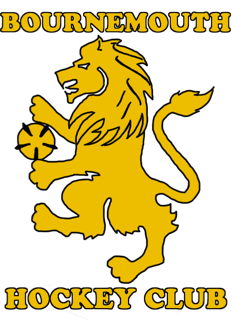      at Bournemouth Hockey Club  2107 - 2018BHC are proud to announce our new website at www.bournemouthhc.co.ukThe new site allows the club to provide better quality information for parents and players in an improved format which is easier to access. Please do take a look.We have introduced Team Calendars this season so that parents can add their children’s  team calendar to their phone, tablet or PC, then if match times and dates are changed, they sync to your calendar to save you editing entries. Calendar links and instructions ‘how to’ are on our new site. Parents with more than one child simply add the relevant age groups calendar, In response to parent feedback we have streamlined the allocation of shirt numbers, you can now order shirts and the shop will issue a number removing the delay waiting for someone from the club to allocate the number.The new site has all the updated information on kit, paying subs, adult hockey for over 13’s, Facebook and Twitter links and photography. However, we still need a shout out for volunteers to help coaches at training, assist on match days or perhaps learn to umpire. If you can help please talk to your Team Coordinator, Kevin Candy or me.As always we aim to provide the best value for money while keeping the membership fees to a minimum and this year membership costs have again remained the same.  Please can new and existing members complete the Membership Form below and give it to the Team Coordinator or send it to Kevin Candy as per details on the form.Our thanks to everyone who paid swiftly last year, it really does make a huge difference to the club finances and helps the volunteers who manage memberships. Finally, a huge thank you to everyone who helps to make this club a success and hopefully this season will be even better than the last!Gavin RuslingBHC Junior Section ChairmanBHC Membership Form 2017-2018New members please complete blue and green sections completelyExisting members please complete blue section unless other information has changed since last year.           Online and Standing Orders - Bournemouth Hockey Club /Account No 11486292 / Sort Code 40-46-37 / Bank HSBC
                                                    Cheques - please add children/s name and age group on the backParental/Guardian Consent  please read children to mean child when applicableMy children are in good health and I consider them capable of taking part in Hockey activities.I have completed the medical details and consent to, in the event of any illness/accident, any necessary treatment being administered to my children, which may include the use of anaesthetics. I also understand that while coaches and personnel will take every precaution, they cannot necessarily be held responsible for any loss, damage or injury suffered to my child. I acknowledge that Bournemouth Hockey Club strongly recommends that my child wears a suitable mouth guard and shin pads when participating in Hockey activities. Please be aware that photographs may be taken during training and matches, and that these may be used in club promotional publications. If you have any objections, please contact the Junior Section Chairman.Please hand the form, and cheque if applicable, to a coordinator at training   or  post to Kevin Candy, Weavers Cottage, Bockhampton Road, Bockhampton, Dorset. BH23 7AG    or   email to kevinandkate@thecandys.netPlease indicate how you are paying so we can confirm and update records correctly.  u8 = £100   u10-u18 = £150            Cheque            Online in full             Setup STO               please state amount   £Child OneChild TwoChild Three
20% discountChild Four
20% discountSurnameFirst NameGender    M/FDate of BirthParent/Guardian 1  Name:                                                         Mobile:Name:                                                         Mobile:Name:                                                         Mobile:Name:                                                         Mobile:Parent/Guardian 1  Email:Email:Email:Email:Parent/Guardian 2    Name:                                                         Mobile:Name:                                                         Mobile:Name:                                                         Mobile:Name:                                                         Mobile:Parent/Guardian 2    Email:Email:Email:Email:Home Address:Inc. Home Telephone NumberEmergency Contact Name          if different from aboveEmergency Contact Mobile              if different from aboveMedical Conditions: add name of applicable children Does the applicant have a disability (Y/N)? PhysicalDoes the applicant have a disability (Y/N)? Learning /BehaviouralDoes the applicant have a disability (Y/N)? HearingDoes the applicant have a disability (Y/N)? VisualDoes the applicant have a disability (Y/N)? OtherDoes the applicant have a disability (Y/N)? Please specifyWhat is the applicants ethnicity. Please tick ONE of these categoriesWhite BritishWhat is the applicants ethnicity. Please tick ONE of these categoriesBlack - CaribbeanWhat is the applicants ethnicity. Please tick ONE of these categoriesBlack - AfricanWhat is the applicants ethnicity. Please tick ONE of these categoriesBlack - OtherWhat is the applicants ethnicity. Please tick ONE of these categoriesIndianWhat is the applicants ethnicity. Please tick ONE of these categoriesPakistaniWhat is the applicants ethnicity. Please tick ONE of these categoriesBangladeshiWhat is the applicants ethnicity. Please tick ONE of these categoriesChineseWhat is the applicants ethnicity. Please tick ONE of these categoriesOtherParent/Guardian NameSignature of Parent/GuardianDate